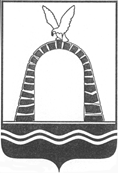 АДМИНИСТРАЦИЯ ГОРОДА БАТАЙСКАПОСТАНОВЛЕНИЕ от 18.04.2022 № 973г. БатайскОб утверждении отчета о реализациии оценки бюджетной эффективностимуниципальной программы города Батайска«Доступная среда» за 2021 годРуководствуясь постановлениями Администрации города Батайска от 30.10.2018 № 170 «Об утверждении Положения о порядке разработки, реализации и оценки эффективности муниципальных программ города Батайска», от 21.11.2018 № 295 «Об утверждении Методических рекомендаций по разработке и реализации муниципальных программ города Батайска», в соответствии с постановлением Администрации города Батайска от 27.11.2018 № 358 «Об утверждении муниципальной программы города Батайска «Доступная среда», на основании решения Коллегии Администрации города Батайска от 14.03.2022 № 2 «Об утверждении отчета о реализации и бюджетной эффективности муниципальной программы города Батайска «Доступная среда» за 2021 год», Администрация города Батайска постановляет:1. Утвердить отчет о реализации и оценки бюджетной эффективности муниципальной программы города Батайска «Доступная среда» за 2021 год согласно приложению.2. Разместить отчет о реализации и оценки бюджетной эффективности муниципальной программы города Батайска «Доступная среда» за 2021 год на официальном сайте Администрации города Батайска в информационно-телекоммуникационной сети Интернет.3. Настоящее постановление подлежит включению в регистр муниципальных нормативных правовых актов Ростовской области.4. Контроль за исполнением настоящего постановления возложить на заместителя главы Администрации города Батайска по социальным вопросам Кузьменко Н.В.Глава Администрации города Батайска                                                                            Г.В. ПавлятенкоПостановление вноситУправление социальной защитынаселения города БатайскаУправление социальной защиты населения города БатайскаОТЧЕТ О РЕАЛИЗАЦИИ И БЮДЖЕТНОЙ ЭФФЕКТИВНОСТИ МУНИЦИПАЛЬНОЙ ПРОГРАММЫ ГОРОДА БАТАЙСКА «ДОСТУПНАЯ СРЕДА» ЗА 2021 ГОДСОДЕРЖАНИЕКонкретные результаты, достигнутые за отчетный период.1.1. Основные результаты, достигнутые в отчетном году;1.2. Характеристика вклада основных результатов  в решение задач и  достижение целей муниципальной программы.Результаты реализации основных мероприятий подпрограмм, а также сведения о достижении контрольных событий.2.1. Перечень основных мероприятий подпрограмм выполненных и невыполненных в установленные сроки.2.2. Перечень контрольных событий, выполненных и невыполненных  в установленные сроки согласно плану реализации.Анализ факторов, повлиявших на ход реализации муниципальной программы.Сведения об использовании бюджетных ассигнований и внебюджетных средств на выполнение основных мероприятий подпрограмм.Сведения о достижении значений показателей (индикаторов) муниципальной программы, подпрограмм муниципальной программы.Информация о результатах оценки бюджетной эффективности муниципальной программы.Предложения по дальнейшей реализации  муниципальной программы.Информация о внесенных ответственным исполнителем изменениях в муниципальную программу.Приложения к отчету о реализации и бюджетной эффективности муниципальной программы города Батайска «Доступная среда» за 2021 год:1) Сведения о выполнении основных мероприятий подпрограмм муниципальной программы, а также контрольных событий, муниципальной программы за 2021 год (таблица № 1).2) Сведения об использовании бюджетных ассигнований и внебюджетных средств на реализацию муниципальной программы за 2021 год (таблица № 2).3) Сведения о достижении значений показателей (индикаторов) муниципальной программы, подпрограмм муниципальной программы (таблица № 3).4) Информация о возникновении экономии бюджетных ассигнований на реализацию основных мероприятий подпрограмм муниципальной программы, в том числе в результате проведения закупок, при условии его исполнения в полном объеме в отчетном году (таблица № 4).I. Конкретные результаты, достигнутые за отчетный период.Целью муниципальной программы города Батайска «Доступная среда» является обеспечение беспрепятственного доступа к приоритетным объектам и услугам в приоритетных сферах жизнедеятельности инвалидов и других маломобильных групп населения (людей, испытывающих затруднения при самостоятельном передвижении, получении услуг, необходимой информации) на территории города Батайска в соответствии с меняющимися запросами населения и перспективными задачами развития города.Основные результаты, достигнутые в отчетном году:- выплата компенсаций инвалидам страховых премий по договорам обязательного страхования гражданской ответственности владельцев транспортных средств по основному мероприятию 2.1. – на сумму 24,2 тыс. руб. из средств федерального бюджета.Данную компенсацию получили  – 6 человек, являющимися инвалидами  1, 2 и 3 групп инвалидности по таким льготным категориям: участники Великой Отечественной войны; инвалиды Великой Отечественной войны; инвалиды, вследствие Чернобыльской катастрофы, инвалиды по общему заболеванию.Характеристика вклада основных результатов в решение задач и достижение целей муниципальной программы:Полученные результаты вносят значительный вклад в решение поставленных задач и достижение целей программы.Реализация основных мероприятий, позволяет формировать условия для беспрепятственного доступа к объектам и услугам в приоритетных сферах жизнедеятельности инвалидов и других маломобильных групп населения, а также совершенствовать механизм предоставления услуг в сфере реабилитации с целью интеграции инвалидов в общество.Создание доступной среды для инвалидов позволит им реализовывать свои права и основные свободы, что будет способствовать их полноценному участию в жизни города, общества, страны.Обеспечение доступной среды для инвалидов и других маломобильных групп населения является одной из важнейших социально-экономических задач, которые затрагивают права и потребности миллионов граждан страны и необходимость решения которых вытекает из требований законодательства Российской Федерации.С учетом текущего состояния доступности объектов и услуг для инвалидов и других маломобильных групп населения целью Программы стало  обеспечение беспрепятственного доступа к приоритетным объектам и услугам в приоритетных сферах жизнедеятельности инвалидов и других маломобильных групп населения (людей, испытывающих затруднения при самостоятельном передвижении, получении услуг, необходимой информации) на территории города Батайска.Для достижения поставленной цели необходимо решение следующих основных задач:1. Формирование к 2030 году условий для беспрепятственного доступа к объектам и услугам в приоритетных сферах жизнедеятельности инвалидов и других маломобильных групп населения;2. Совершенствование механизма предоставления услуг в сфере реабилитации с целью интеграции инвалидов в общество.Выплата компенсаций инвалидам страховых премий по договорам обязательного страхования гражданской ответственности владельцев транспортных средств позволяют инвалидам интегрироваться в общество. Поэтапное решение основных задач постепенно вносят соответствующий вклад в достижение главной цели программы - создание доступной среды для инвалидов для реализации своих прав и свобод, и их полноценному участию в жизни страны.II. Результаты реализации основных мероприятий подпрограмм,а также сведения о достижении контрольных событий.Муниципальная программа города Батайска «Доступная среда» включает в себя 2 подпрограммы:- Подпрограмма 1 «Адаптация приоритетных объектов социальной, транспортной и инженерной инфраструктуры для беспрепятственного доступа и получения услуг инвалидами и другими маломобильными группами населения».- Подпрограмма 2 «Социальная интеграция инвалидов и других маломобильных групп населения в обществе».Первая подпрограмма предусматривает наиболее приоритетные направления государственной политики по формированию условий для беспрепятственного доступа к приоритетным объектам социальной инфраструктуры, в особенности доступа к ним детьми-инвалидами.Вторая подпрограмма предназначена для оказания помощи инвалидам интегрироваться в общество, использовать преимущества автомобильного транспорта, открыть для себя возможности мобильного передвижения для решения собственных бытовых задач. Она направлена  на расширение доступности передвижения, повышение качества и эффективности мобильности инвалидов. Перечень основных мероприятий подпрограмм выполненных и невыполненных в установленные сроки:Подпрограммы муниципальной программы состоят из основных мероприятий, которые отражают актуальные и перспективные направления государственной политики в сфере обеспечения доступной среды для жизнедеятельности инвалидов и других маломобильных групп населения.В рамках реализации Подпрограммы 1 «Адаптация приоритетных объектов социальной, транспортной и инженерной инфраструктуры для беспрепятственного доступа и получения услуг инвалидами и другими маломобильными группами населения» в отчетном году деятельность, направленная на обеспечение беспрепятственного  доступа инвалидов и других маломобильных групп населения к объектам социальной инфраструктуры не осуществлялась.Подпрограмма имеет 9 основных мероприятия, ни по одному из них главными распорядителями бюджетных средств, являющихся участниками программы в 2021 году не было запланировано лимитов бюджетных обязательств на их реализацию.В рамках реализации Подпрограммы 2 «Социальная интеграция инвалидов и других маломобильных групп населения в обществе» в отчетном году осуществлялась деятельность по выплате компенсаций инвалидам страховых премий по договорам обязательного страхования гражданской ответственности владельцев транспортных средств.Указанная выплата осуществляется на основании и в соответствии с Постановлениями Правительства Российской Федерации от 19.08.2005 № 528 «О порядке предоставления из федерального бюджета субвенций бюджетам субъектов Российской Федерации на реализацию полномочий по выплате инвалидам (в том числе детям-инвалидам), имеющим транспортные средства в соответствии с медицинскими показаниями, или их законным представителям компенсации уплаченной ими страховой премии по договору обязательного страхования гражданской ответственности владельцев транспортных средств» и Правительства Ростовской области от 15.03.2012 № 190 «О порядке расходования субвенций, на выплату инвалидам (в том числе детям-инвалидам) компенсации страховой премии по договору обязательного страхования гражданской ответственности владельцев транспортных средств», организована на основе заявительного характера и включает в себя комплекс действий заявителя и органа социальной защиты населения.Подпрограмма имеет одно основное мероприятие. Основное мероприятие, предусматривающее реализацию в 2021 году – выплата компенсаций инвалидам страховых премий по договорам обязательного страхования гражданской ответственности владельцев транспортных средств – выполнено в установленные сроки.Перечень контрольных событий, выполненных и невыполненных в установленные сроки:Контрольное событие по основному мероприятию «Выплата компенсаций инвалидам страховых премий по договорам обязательного страхования гражданской ответственности владельцев транспортных средств» выполнено в полном объеме, что подтверждается освоением запланированных средств в объеме соответствующем заявленным потребностям граждан.Сведения о выполнении основных мероприятий подпрограмм муниципальной программы, а также контрольных событий, муниципальной программы за 2021 год представлены в таблице № 1.III. Анализ факторов, повлиявших на ход реализациимуниципальной программы.На 2021 год программой, по освоению плановых ассигнований, были запланированы следующие результаты:1) выплата компенсаций инвалидам страховых премий по договорам обязательного страхования гражданской ответственности владельцев транспортных средств.Запланированные результаты были достигнуты по основному мероприятиям: «Выплата компенсаций инвалидам страховых премий по договорам обязательного страхования гражданской ответственности владельцев транспортных средств».Реализация запланированных мероприятий в полном объеме, и в случаях частичного исполнения, говорит о положительной динамике реализации программы. Факторами, повлиявшими на ход реализации муниципальной программы стало:- запланированные средства федерального бюджета освоены не в полном объеме по причине отсутствия потребности. Причины незначительного количества обратившихся получателей компенсации страховых премий является естественная убыль инвалидов ВОВ и участников ВОВ с группой инвалидности в связи со смертью. А также, в связи с отчуждением транспортного средства или заполнением в страховом полисе лиц, допущенных к управлению транспортным средством неограниченное количество или более трех человек. Ветераны мотивируют отсутствие страховки еще и тем, что по состоянию здоровья не пользуются транспортным средством, поэтому страхователем является кто-либо из родственников. IV. Сведения об использовании бюджетных ассигнованийи внебюджетных средств на выполнениеосновных мероприятий подпрограмм.Объем бюджетных ассигнований на финансирование муниципальной программы города Батайска «Доступная среда» в 2021 году составил 24,3 тыс. руб., в том числе:- средства федерального бюджета – 24,3 тыс. руб.;Распределение планового объема бюджетных ассигнований на финансирование муниципальной программы города Батайска «Доступная среда» в 2021 году следующее:Подпрограмма 1 «Адаптация приоритетных объектов социальной, транспортной и инженерной инфраструктуры для беспрепятственного доступа и получения услуг инвалидами и другими маломобильными группами населения» - 0,00 тыс. руб.Подпрограмма 2 «Социальная интеграция инвалидов и других маломобильных групп населения в обществе» - 24,3 тыс. руб., из них:- средства федерального бюджета – 24,3 тыс. руб.Общий объем кассовых расходов на реализацию муниципальной программы города Батайска «Доступная среда» в 2021 году  составил 24,2 тыс.  руб., или 99,6 % от планового объема бюджетных ассигнований на финансирование, в том числе:- средства федерального бюджета – 24,2 тыс. руб.;Показатель исполнения объема финансирования муниципальной программы города Батайска «Доступная среда»  по бюджетам составил:- средства федерального бюджета – 99,6 %;Все бюджетные расходы, осуществляемые участниками муниципальной программы города Батайска «Доступная среда»: Управлением социальной защиты населения города Батайска, Управлением культуры города Батайска направлены на достижение запланированных результатов и реализацию основных мероприятий программы. Все средства использованы по целевому назначению.Сведения об использовании бюджетных ассигнований и внебюджетных средств на реализацию муниципальной программы за 2021 год представлены в таблице № 2.V. Сведения о достижении значений показателей (индикаторов)муниципальной программы, подпрограмм муниципальной программы.Результаты проведенной оценки эффективности реализации подпрограммы 1:Индикатор (показатель) - Доля лиц с ограниченными возможностями здоровья и инвалидов от 6 до 18 лет, систематически занимающихся физической культурой и спортом, в общей численности этой категории граждан.Показатель определяется по формуле:В / А * 100%, где:А – общая численность лиц с ограниченными возможностями здоровья и инвалидов от 6 до 18 лет, человек;В – количество лиц с ограниченными возможностями здоровья и инвалидов от 6 до 18 лет, систематически занимающихся физической культурой и спортом, человек.Результаты проведенной оценки эффективности реализации подпрограммы 2:Индикатор (показатель) - Доля доступных для инвалидов и других маломобильных групп объектов социальной инфраструктуры, в общем количестве приоритетных объектов социальной инфраструктуры в городе.Показатель определяется по формуле:В / А * 100%, где:А – общее количество приоритетных объектов социальной инфраструктуры в городе за отчетный год, штук;В – число доступных для инвалидов и других маломобильных групп объектов социальной инфраструктуры в городе в отчетном году, штук.Сведения достижении значений показателей (индикаторов) муниципальной программы, подпрограмм муниципальной программы представлены в таблице № 3.VI. Информация о результатах оценки бюджетной эффективностимуниципальной программы.В результате проведенной оценки эффективности реализации программы по оценке уровня освоения средств бюджетных и иных источников ресурсного обеспечения программы путем сопоставления плановых и фактических объемов финансирования основных мероприятий программы в целом, по формуле:Уф = Фф / Фп * 100%, где:Уф - уровень освоения средств Программы в отчетном году,Фф - объем средств, фактически освоенных на реализацию Программы в отчетном году,Фп - объем бюджетных (внебюджетных) назначений по Программе на отчетный год.47,8 = 24,2 : 24,3  * 100%, где:24,2 - объем средств, фактически освоенных на реализацию Программы в отчетном году,24,3 - объем бюджетных назначений по Программе на отчетный год*.* Для расчета результатов оценки эффективности реализации программы используются данные бухгалтерской и финансовой отчетности участников Программы.VII. Предложения по дальнейшей реализации муниципальной программы.В целях реализации основных мероприятий подпрограммы 2  «Адаптация приоритетных объектов социальной, транспортной и инженерной инфраструктуры для беспрепятственного доступа и получения услуг инвалидами и другими маломобильными группами населения» муниципальной программы города Батайска «Доступная среда», во избежание воздействия факторов риска, оказывающих негативное влияние на основные параметры муниципальной программы, участникам программы (Управлению жилищно-коммунального хозяйства города Батайска, МБУЗ «ЦГБ» г. Батайска Ростовской области) необходимо запланировать и использовать бюджетные ассигнования ежегодно, в течение всего периода действия программы. Не допускать исключение уже запланированных лимитов бюджетных ассигнований, являющихся факторами, отрицательно влияющими на фактическую реализацию основных мероприятий.VIII. Информация о внесенных ответственным исполнителемизменениях в муниципальную программу.В течение срока реализации программных мероприятий, ответственным исполнителем – Управлением социальной защиты населения города Батайска, на основании и в соответствии с требованиями участников программы были внесены следующие изменения:Таблица № 1СВЕДЕНИЯо выполнении основных мероприятий подпрограмм муниципальной программы,а также контрольных событий муниципальной  программыза 2021 годТаблица № 2СВЕДЕНИЯоб использовании бюджетных ассигнований и внебюджетных средствна реализацию муниципальной программыза  2021 годТаблица № 3СВЕДЕНИЯо достижении значений показателей (индикаторов)-------------------------------<1> Приводится фактическое значение индикатора или показателя за год, предшествующий отчетному.Таблица № 4Информация о возникновении экономии бюджетных ассигнований на реализациюосновных мероприятий подпрограмм муниципальной программы, в том числе в результате проведения закупок,при условии его исполнения в полном объеме в отчетном году2021 годТаблица № 5ОтчетОб исполнении плана реализации муниципальной программы «Доступная среда»за отчетный период 2021 годПриложениек постановлениюАдминистрации города Батайскаот 18.04.2022 № 973о№Перечень измененийОбоснованиеРеквизиты соответствующих правовых актов Администрации города1.Увеличение планового объема расходных обязательств по основным мероприятиям 1.2. и 1.6. Подпрограммы 11) Письмо Управления культуры города Батайска от 17.01.2019 № 51.3.7-01.10/18.2) Письмо МБУЗ «ЦГБ» г. Батайска Ростовской области от 18.12.2018 № 51.20-01.6/719;Постановление Администрации города Батайска от 01.04.2019 № 511 «О внесении изменений в постановление Администрации города Батайска от 27.11.2018 № 358»2.1) Увеличение планового объема расходных обязательств по основному мероприятиям 1.2. Подпрограммы 12) Исключение планового объема расходных обязательств по основному мероприятиям 1.6. Подпрограммы 11) Письмо Управления культуры города Батайска от 03.09.2019 № 51.3.7-01.10/285;2) Письмо МБУЗ «ЦГБ» г. Батайска Ростовской области от 08.11.2019 № 51.20-01.6/870;Постановление Администрации города Батайска от 24.01.2020 № 72 «О внесении изменений в постановление Администрации города Батайска от 27.11.2018 № 358»31) Уменьшение планового объема расходных обязательств по основному мероприятиям 1.2. Подпрограммы 11) Письмо Управления культуры города Батайска от 27.02.2020 № 51.3.7-01.10/74;Постановление Администрации города Батайска от 30.04.2020 № 768 «О внесении изменений в постановление Администрации города Батайска от 27.11.2018 № 358»41) Уменьшение планового объема расходных обязательств по основному мероприятиям 2.1. Подпрограммы 21) Уведомление Минтруда РО  по расчетам между бюджетами, 1. предусмотрено предоставление (изменение) межбюджетного трансферта.Постановление Администрации города Батайска от 28.04.2021 № 898 «О внесении изменений в постановление Администрации города Батайска от 27.11.2018 № 358»№ п/пНомер и наименованиеОтветственный исполнитель, соисполнитель, участник (должность/ФИО)Плановый срок окончания реализацииФактический срокФактический срокФактический срокРезультатыРезультатыРезультатыПричины нереализации /реализации не в полном объеме№ п/пНомер и наименованиеОтветственный исполнитель, соисполнитель, участник (должность/ФИО)Плановый срок окончания реализацииначала реализацииокончания реализацииокончания реализациизаплани-рованныезаплани-рованныедостигнутыеПричины нереализации /реализации не в полном объеме12345566789Подпрограмма 1 «Адаптация приоритетных объектов социальной, транспортной и инженерной инфраструктурыдля беспрепятственного доступа и получения услуг инвалидами и другими маломобильными группами населения»Подпрограмма 1 «Адаптация приоритетных объектов социальной, транспортной и инженерной инфраструктурыдля беспрепятственного доступа и получения услуг инвалидами и другими маломобильными группами населения»Подпрограмма 1 «Адаптация приоритетных объектов социальной, транспортной и инженерной инфраструктурыдля беспрепятственного доступа и получения услуг инвалидами и другими маломобильными группами населения»Подпрограмма 1 «Адаптация приоритетных объектов социальной, транспортной и инженерной инфраструктурыдля беспрепятственного доступа и получения услуг инвалидами и другими маломобильными группами населения»Подпрограмма 1 «Адаптация приоритетных объектов социальной, транспортной и инженерной инфраструктурыдля беспрепятственного доступа и получения услуг инвалидами и другими маломобильными группами населения»Подпрограмма 1 «Адаптация приоритетных объектов социальной, транспортной и инженерной инфраструктурыдля беспрепятственного доступа и получения услуг инвалидами и другими маломобильными группами населения»Подпрограмма 1 «Адаптация приоритетных объектов социальной, транспортной и инженерной инфраструктурыдля беспрепятственного доступа и получения услуг инвалидами и другими маломобильными группами населения»Подпрограмма 1 «Адаптация приоритетных объектов социальной, транспортной и инженерной инфраструктурыдля беспрепятственного доступа и получения услуг инвалидами и другими маломобильными группами населения»Подпрограмма 1 «Адаптация приоритетных объектов социальной, транспортной и инженерной инфраструктурыдля беспрепятственного доступа и получения услуг инвалидами и другими маломобильными группами населения»Подпрограмма 1 «Адаптация приоритетных объектов социальной, транспортной и инженерной инфраструктурыдля беспрепятственного доступа и получения услуг инвалидами и другими маломобильными группами населения»Подпрограмма 1 «Адаптация приоритетных объектов социальной, транспортной и инженерной инфраструктурыдля беспрепятственного доступа и получения услуг инвалидами и другими маломобильными группами населения»1.2ОМ 1.1.Совершенствование организационной основы формирования жизнедеятельности инвалидов и других маломобильных групп населенияАдминистрация города Батайска;Управление по архитектуре и градостроительству города Батайска;Муниципальное предприятие «Архитектурно-планировочное бюро» г. Батайска31.12.202101.01.202131.12.202131.12.2021000Финансирова-ние не предусмотрено1.3Контрольное событие программыАдминистрация города Батайска;Управление по архитектуре и градостроительству города Батайска;Муниципальное предприятие «Архитектурно-планировочное бюро» г. Батайска31.12.202101.01.202131.12.202131.12.2021000Финансирова-ние не предусмотрено1.4ОМ 1.2.Проведение строительно-монтажных работ по созданию универсальной безбарьерной среды для обеспечения физической доступности здания учреждения культуры города Батайска ГКДЦУправление культуры города Батайска31.12.202101.01.202131.12.202131.12.2021000Финансирова-ние не предусмотрено1.5Контрольное событие программыУправление культуры города Батайска31.12.202101.01.202131.12.202131.12.2021000Финансирова-ние не предусмотрено1.6ОМ 1.3.Осуществление строительного контроля в процессе работ по созданию безбарьерной среды в целях обеспечения физической доступности здания учреждения культуры города Батайска ГКДЦУправление культуры города Батайска31.12.202101.01.202131.12.202131.12.2021000Финансирова-ние не предусмотрено1.7Контрольное событие программыУправление культуры города Батайска31.12.202101.01.202131.12.202131.12.2021000Финансирова-ние не предусмотрено1.8ОМ 1.4.Проведение работ по созданию универсальной безбарьерной среды для обеспечения физической доступности МБОУ СОШ № 4 (клуб «Олимпия»)Управление образования города Батайска31.12.202101.01.202131.12.202131.12.2021000Финансирова-ние не предусмотрено1.9Контрольное событие программыУправление образования города Батайска31.12.202101.01.202131.12.202131.12.2021000Финансирова-ние не предусмотрено1.10ОМ 1.5.Создание универсальной безбарьерной среды для обеспечения физической   доступности остановки по адресу: г. Батайск ул. Речная, 111; ул. Орджоникидзе, 124; ул. Кулагина, 1а, возле Магнита; ул. Кулагина, 1а; и детской площадки, расположенной на расстоянии  с западной стороны земельного участка, по адресу: г. Батайск, ул. Рабочая, 87.Управление жилищно-коммунального хозяйства города Батайска, Администрация города Батайска31.12.202101.01.202131.12.202131.12.2021000Финансирова-ние не предусмотрено1.11Контрольное событие программыУправление жилищно-коммунального хозяйства города Батайска, Администрация города Батайска31.12.202101.01.202131.12.202131.12.2021000Финансирова-ние не предусмотрено1.12ОМ 1.6.Проведение строительно-монтажных работ по созданию универсальной безбарьерной среды для обеспечения физической доступности к 12 объектам МБУЗ «ЦГБ» г. Батайска (Лечебный корпус №1, №2; Поликлиническое отделение №1, №1-детское, №2, №2-детское; №3, №4; Женская консультация; Травматологическое подразделение; Обсервация акушерского отделения, Акушерское отделение)МБУЗ «Центральная городская больница города Батайска»31.12.202101.01.202131.12.202131.12.2021000Финансирова-ние не предусмотрено1.13Контрольное событие программыМБУЗ «Центральная городская больница города Батайска»31.12.202101.01.202131.12.202131.12.2021000Финансирова-ние не предусмотрено1.14ОМ 1.7.Разработка проектно-сметной документации для проведения строительно-монтажных  работ по созданию универсальной безбарьерной среды для обеспечения физической   доступности здания МБУЗ «Стоматологическая поликлиника» г. БатайскаМБУЗ «Стоматологическая поликлиника города Батайска»31.12.202101.01.202131.12.202131.12.2021000Финансирова-ние не предусмотрено1.15Контрольное событие программыМБУЗ «Стоматологическая поликлиника города Батайска»31.12.202101.01.202131.12.202131.12.2021000Финансирова-ние не предусмотрено1.16ОМ 1.8.Проведение строительно-монтажных работ по созданию универсальной безбарьерной среды для обеспечения физической доступности здания МБУЗ «Стоматологическая поликлиника» г. БатайскаМБУЗ «Стоматологическая поликлиника города Батайска»31.12.202101.01.202131.12.202131.12.2021000Финансирова-ние не предусмотреноКонтрольное событие программыМБУЗ «Стоматологическая поликлиника города Батайска»31.12.202101.01.202131.12.202131.12.2021000Финансирова-ние не предусмотрено1.17ОМ 1.9.Осуществление строительного контроля в процессе работ по созданию безбарьерной среды в целях обеспечения физической доступности здания МБУЗ «Стоматологическая поликлиника» г. БатайскаМБУЗ «Стоматологическая поликлиника города Батайска»31.12.202101.01.202131.12.202131.12.2021000Финансирова-ние не предусмотрено1.18Контрольное событие программыМБУЗ «Стоматологическая поликлиника города Батайска»31.12.202101.01.202131.12.202131.12.2021000Финансирова-ние не предусмотреноПодпрограмма 2 «Социальная интеграция инвалидов и других маломобильных групп населения в общество»Подпрограмма 2 «Социальная интеграция инвалидов и других маломобильных групп населения в общество»Подпрограмма 2 «Социальная интеграция инвалидов и других маломобильных групп населения в общество»Подпрограмма 2 «Социальная интеграция инвалидов и других маломобильных групп населения в общество»Подпрограмма 2 «Социальная интеграция инвалидов и других маломобильных групп населения в общество»Подпрограмма 2 «Социальная интеграция инвалидов и других маломобильных групп населения в общество»Подпрограмма 2 «Социальная интеграция инвалидов и других маломобильных групп населения в общество»Подпрограмма 2 «Социальная интеграция инвалидов и других маломобильных групп населения в общество»Подпрограмма 2 «Социальная интеграция инвалидов и других маломобильных групп населения в общество»Подпрограмма 2 «Социальная интеграция инвалидов и других маломобильных групп населения в общество»Подпрограмма 2 «Социальная интеграция инвалидов и других маломобильных групп населения в общество»2.1Основное мероприятие 2.1. Выплата компенсаций инвалидам страховых премий по договорам обязательного страхования гражданской ответственности владельцев транспортных средствУСЗН г. Батайска31.12.202101.01.202131.12.202131.12.202124,324,324,2-2.2Контрольное событие программыУСЗН г. Батайска31.12.202101.01.202131.12.202131.12.202124,324,324,2-СтатусНаименование       
муниципальной     
 программы, подпрограммы 
муниципальной     
программы,основного мероприятия,мероприятия ВЦПИсточники финансированияОбъем   
расходов, предусмотренных муниципальной программой 
(тыс. руб.)Фактические 
расходы (тыс. руб.) 12345Муниципальная
программа      «Доступная среда»всего                 24,324,2Муниципальная
программа      «Доступная среда»федеральный бюджет 24,324,2Муниципальная
программа      «Доступная среда»областной бюджет    --Муниципальная
программа      «Доступная среда»местный бюджет --Муниципальная
программа      «Доступная среда»внебюджетные источники--Подпрограмма 1«Адаптация приоритетных объектов социальной, транспортной и инженерной инфраструктурыдля беспрепятственного доступа и получения услуг инвалидами и другими маломобильными группами населения»всего                 --Подпрограмма 1«Адаптация приоритетных объектов социальной, транспортной и инженерной инфраструктурыдля беспрепятственного доступа и получения услуг инвалидами и другими маломобильными группами населения»федеральный бюджет --Подпрограмма 1«Адаптация приоритетных объектов социальной, транспортной и инженерной инфраструктурыдля беспрепятственного доступа и получения услуг инвалидами и другими маломобильными группами населения»областной бюджет    --Подпрограмма 1«Адаптация приоритетных объектов социальной, транспортной и инженерной инфраструктурыдля беспрепятственного доступа и получения услуг инвалидами и другими маломобильными группами населения»местный бюджет --Подпрограмма 1«Адаптация приоритетных объектов социальной, транспортной и инженерной инфраструктурыдля беспрепятственного доступа и получения услуг инвалидами и другими маломобильными группами населения»внебюджетные источники--Основное мероприятие 1.1Совершенствование организационной основы формирования жизнедеятельности инвалидов и других маломобильных групп населениявсего                 --Основное мероприятие 1.1Совершенствование организационной основы формирования жизнедеятельности инвалидов и других маломобильных групп населенияфедеральный бюджет --Основное мероприятие 1.1Совершенствование организационной основы формирования жизнедеятельности инвалидов и других маломобильных групп населенияобластной бюджет    --Основное мероприятие 1.1Совершенствование организационной основы формирования жизнедеятельности инвалидов и других маломобильных групп населенияместный бюджет --Основное мероприятие 1.1Совершенствование организационной основы формирования жизнедеятельности инвалидов и других маломобильных групп населениявнебюджетные источники--Основное мероприятие 1.2Проведение строительно-монтажных работ по созданию универсальной безбарьерной среды для обеспечения физической доступности здания учреждения культуры города Батайска ГКДЦвсего                 --Основное мероприятие 1.2Проведение строительно-монтажных работ по созданию универсальной безбарьерной среды для обеспечения физической доступности здания учреждения культуры города Батайска ГКДЦфедеральный бюджет --Основное мероприятие 1.2Проведение строительно-монтажных работ по созданию универсальной безбарьерной среды для обеспечения физической доступности здания учреждения культуры города Батайска ГКДЦобластной бюджет    --Основное мероприятие 1.2Проведение строительно-монтажных работ по созданию универсальной безбарьерной среды для обеспечения физической доступности здания учреждения культуры города Батайска ГКДЦместный бюджет --Основное мероприятие 1.2Проведение строительно-монтажных работ по созданию универсальной безбарьерной среды для обеспечения физической доступности здания учреждения культуры города Батайска ГКДЦвнебюджетные источники--Основное мероприятие 1.3Осуществление строительного контроля в процессе работ по созданию безбарьерной среды в целях обеспечения физической доступности здания учреждения культуры города Батайска ГКДЦвсего                 --Основное мероприятие 1.3Осуществление строительного контроля в процессе работ по созданию безбарьерной среды в целях обеспечения физической доступности здания учреждения культуры города Батайска ГКДЦфедеральный бюджет --Основное мероприятие 1.3Осуществление строительного контроля в процессе работ по созданию безбарьерной среды в целях обеспечения физической доступности здания учреждения культуры города Батайска ГКДЦобластной бюджет    --Основное мероприятие 1.3Осуществление строительного контроля в процессе работ по созданию безбарьерной среды в целях обеспечения физической доступности здания учреждения культуры города Батайска ГКДЦместный бюджет --Основное мероприятие 1.3Осуществление строительного контроля в процессе работ по созданию безбарьерной среды в целях обеспечения физической доступности здания учреждения культуры города Батайска ГКДЦвнебюджетные источники--Основное мероприятие 1.4Проведение работ по созданию универсальной безбарьерной среды для обеспечения физической доступности МБОУ СОШ № 4 (клуб «Олимпия»)всего                 --Основное мероприятие 1.4Проведение работ по созданию универсальной безбарьерной среды для обеспечения физической доступности МБОУ СОШ № 4 (клуб «Олимпия»)федеральный бюджет --Основное мероприятие 1.4Проведение работ по созданию универсальной безбарьерной среды для обеспечения физической доступности МБОУ СОШ № 4 (клуб «Олимпия»)областной бюджет    --Основное мероприятие 1.4Проведение работ по созданию универсальной безбарьерной среды для обеспечения физической доступности МБОУ СОШ № 4 (клуб «Олимпия»)местный бюджет --Основное мероприятие 1.4Проведение работ по созданию универсальной безбарьерной среды для обеспечения физической доступности МБОУ СОШ № 4 (клуб «Олимпия»)внебюджетные источники--Основное мероприятие 1.5Создание универсальной безбарьерной среды для обеспечения физической   доступности остановки по адресу: г. Батайск ул. Речная, 111; ул. Орджоникидзе, 124; ул. Кулагина, 1а, возле Магнита; ул. Кулагина, 1а;и детской площадки, расположенной на расстоянии  с западной стороны земельного участка, по адресу: г. Батайск, ул. Рабочая, 87.всего                 --Основное мероприятие 1.5Создание универсальной безбарьерной среды для обеспечения физической   доступности остановки по адресу: г. Батайск ул. Речная, 111; ул. Орджоникидзе, 124; ул. Кулагина, 1а, возле Магнита; ул. Кулагина, 1а;и детской площадки, расположенной на расстоянии  с западной стороны земельного участка, по адресу: г. Батайск, ул. Рабочая, 87.федеральный бюджет --Основное мероприятие 1.5Создание универсальной безбарьерной среды для обеспечения физической   доступности остановки по адресу: г. Батайск ул. Речная, 111; ул. Орджоникидзе, 124; ул. Кулагина, 1а, возле Магнита; ул. Кулагина, 1а;и детской площадки, расположенной на расстоянии  с западной стороны земельного участка, по адресу: г. Батайск, ул. Рабочая, 87.областной бюджет    --Основное мероприятие 1.5Создание универсальной безбарьерной среды для обеспечения физической   доступности остановки по адресу: г. Батайск ул. Речная, 111; ул. Орджоникидзе, 124; ул. Кулагина, 1а, возле Магнита; ул. Кулагина, 1а;и детской площадки, расположенной на расстоянии  с западной стороны земельного участка, по адресу: г. Батайск, ул. Рабочая, 87.местный бюджет --Основное мероприятие 1.5Создание универсальной безбарьерной среды для обеспечения физической   доступности остановки по адресу: г. Батайск ул. Речная, 111; ул. Орджоникидзе, 124; ул. Кулагина, 1а, возле Магнита; ул. Кулагина, 1а;и детской площадки, расположенной на расстоянии  с западной стороны земельного участка, по адресу: г. Батайск, ул. Рабочая, 87.внебюджетные источники--Основное мероприятие 1.6Проведение строительно-монтажных работ по созданию универсальной безбарьерной среды для обеспечения физической доступности к 12 объектам МБУЗ «ЦГБ» г. Батайска (Лечебный корпус №1, №2; Поликлиническое отделение №1, №1-детское, №2, №2-детское; №3, №4; Женская консультация; Травматологическое подразделение; Обсервация акушерского отделения, Акушерское отделение)всего                 --Основное мероприятие 1.6Проведение строительно-монтажных работ по созданию универсальной безбарьерной среды для обеспечения физической доступности к 12 объектам МБУЗ «ЦГБ» г. Батайска (Лечебный корпус №1, №2; Поликлиническое отделение №1, №1-детское, №2, №2-детское; №3, №4; Женская консультация; Травматологическое подразделение; Обсервация акушерского отделения, Акушерское отделение)федеральный бюджет --Основное мероприятие 1.6Проведение строительно-монтажных работ по созданию универсальной безбарьерной среды для обеспечения физической доступности к 12 объектам МБУЗ «ЦГБ» г. Батайска (Лечебный корпус №1, №2; Поликлиническое отделение №1, №1-детское, №2, №2-детское; №3, №4; Женская консультация; Травматологическое подразделение; Обсервация акушерского отделения, Акушерское отделение)областной бюджет    --Основное мероприятие 1.6Проведение строительно-монтажных работ по созданию универсальной безбарьерной среды для обеспечения физической доступности к 12 объектам МБУЗ «ЦГБ» г. Батайска (Лечебный корпус №1, №2; Поликлиническое отделение №1, №1-детское, №2, №2-детское; №3, №4; Женская консультация; Травматологическое подразделение; Обсервация акушерского отделения, Акушерское отделение)местный бюджет --Основное мероприятие 1.6Проведение строительно-монтажных работ по созданию универсальной безбарьерной среды для обеспечения физической доступности к 12 объектам МБУЗ «ЦГБ» г. Батайска (Лечебный корпус №1, №2; Поликлиническое отделение №1, №1-детское, №2, №2-детское; №3, №4; Женская консультация; Травматологическое подразделение; Обсервация акушерского отделения, Акушерское отделение)внебюджетные источники--Основное мероприятие 1.7Разработка проектно-сметной документации для проведения строительно-монтажных  работ по созданию универсальной безбарьерной среды для обеспечения физической   доступности здания МБУЗ «Стоматологическая поликлиника» г. Батайскавсего                 --Основное мероприятие 1.7Разработка проектно-сметной документации для проведения строительно-монтажных  работ по созданию универсальной безбарьерной среды для обеспечения физической   доступности здания МБУЗ «Стоматологическая поликлиника» г. Батайскафедеральный бюджет --Основное мероприятие 1.7Разработка проектно-сметной документации для проведения строительно-монтажных  работ по созданию универсальной безбарьерной среды для обеспечения физической   доступности здания МБУЗ «Стоматологическая поликлиника» г. Батайскаобластной бюджет    --Основное мероприятие 1.7Разработка проектно-сметной документации для проведения строительно-монтажных  работ по созданию универсальной безбарьерной среды для обеспечения физической   доступности здания МБУЗ «Стоматологическая поликлиника» г. Батайскаместный бюджет -Основное мероприятие 1.7Разработка проектно-сметной документации для проведения строительно-монтажных  работ по созданию универсальной безбарьерной среды для обеспечения физической   доступности здания МБУЗ «Стоматологическая поликлиника» г. Батайскавнебюджетные источники--Основное мероприятие 1.8Проведение строительно-монтажных работ по созданию универсальной безбарьерной среды для обеспечения физической доступности здания МБУЗ «Стоматологическая поликлиника» г. Батайскавсего                 --Основное мероприятие 1.8Проведение строительно-монтажных работ по созданию универсальной безбарьерной среды для обеспечения физической доступности здания МБУЗ «Стоматологическая поликлиника» г. Батайскафедеральный бюджет --Основное мероприятие 1.8Проведение строительно-монтажных работ по созданию универсальной безбарьерной среды для обеспечения физической доступности здания МБУЗ «Стоматологическая поликлиника» г. Батайскаобластной бюджет    --Основное мероприятие 1.8Проведение строительно-монтажных работ по созданию универсальной безбарьерной среды для обеспечения физической доступности здания МБУЗ «Стоматологическая поликлиника» г. Батайскаместный бюджет --Основное мероприятие 1.8Проведение строительно-монтажных работ по созданию универсальной безбарьерной среды для обеспечения физической доступности здания МБУЗ «Стоматологическая поликлиника» г. Батайскавнебюджетные источники--Основное мероприятие 1.9Осуществление строительного контроля в процессе работ по созданию безбарьерной среды в целях обеспечения физической доступности здания МБУЗ «Стоматологическая поликлиника» г. Батайскавсего                 --Основное мероприятие 1.9Осуществление строительного контроля в процессе работ по созданию безбарьерной среды в целях обеспечения физической доступности здания МБУЗ «Стоматологическая поликлиника» г. Батайскафедеральный бюджет --Основное мероприятие 1.9Осуществление строительного контроля в процессе работ по созданию безбарьерной среды в целях обеспечения физической доступности здания МБУЗ «Стоматологическая поликлиника» г. Батайскаобластной бюджет    --Основное мероприятие 1.9Осуществление строительного контроля в процессе работ по созданию безбарьерной среды в целях обеспечения физической доступности здания МБУЗ «Стоматологическая поликлиника» г. Батайскаместный бюджет --Основное мероприятие 1.9Осуществление строительного контроля в процессе работ по созданию безбарьерной среды в целях обеспечения физической доступности здания МБУЗ «Стоматологическая поликлиника» г. Батайскавнебюджетные источники--Подпрограмма 2 «Социальная интеграция инвалидов и других маломобильных групп населения в общество»всего                 24,324,2Подпрограмма 2 «Социальная интеграция инвалидов и других маломобильных групп населения в общество»федеральный бюджет 24,324,2Подпрограмма 2 «Социальная интеграция инвалидов и других маломобильных групп населения в общество»областной бюджет    --Подпрограмма 2 «Социальная интеграция инвалидов и других маломобильных групп населения в общество»местный бюджет --Подпрограмма 2 «Социальная интеграция инвалидов и других маломобильных групп населения в общество»внебюджетные источники--Основное мероприятие 2.1Выплата компенсаций инвалидам страховых премий по договорам обязательного страхования гражданской ответственности владельцев транспортных средстввсего                 24,324,2Основное мероприятие 2.1Выплата компенсаций инвалидам страховых премий по договорам обязательного страхования гражданской ответственности владельцев транспортных средствфедеральный бюджет 24,324,2Основное мероприятие 2.1Выплата компенсаций инвалидам страховых премий по договорам обязательного страхования гражданской ответственности владельцев транспортных средствобластной бюджет    --Основное мероприятие 2.1Выплата компенсаций инвалидам страховых премий по договорам обязательного страхования гражданской ответственности владельцев транспортных средствместный бюджет --Основное мероприятие 2.1Выплата компенсаций инвалидам страховых премий по договорам обязательного страхования гражданской ответственности владельцев транспортных средстввнебюджетные источники--№ п/пНомер и наименованиеЕдиницаизмеренияЗначения показателей (индикаторов) муниципальной программы, подпрограммы муниципальной программыЗначения показателей (индикаторов) муниципальной программы, подпрограммы муниципальной программыЗначения показателей (индикаторов) муниципальной программы, подпрограммы муниципальной программыОбоснование отклонений значений показателя (индикатора) на конец отчетного года (при наличии)№ п/пНомер и наименованиеЕдиницаизмерениягод,предшествующий отчетному<1>2020 годотчетный годотчетный годОбоснование отклонений значений показателя (индикатора) на конец отчетного года (при наличии)№ п/пНомер и наименованиеЕдиницаизмерениягод,предшествующий отчетному<1>2020 годПлан2021 годФакт2021 годОбоснование отклонений значений показателя (индикатора) на конец отчетного года (при наличии)12345671. Муниципальная программа города Батайска «Доступная среда»1. Муниципальная программа города Батайска «Доступная среда»1. Муниципальная программа города Батайска «Доступная среда»1. Муниципальная программа города Батайска «Доступная среда»1. Муниципальная программа города Батайска «Доступная среда»1. Муниципальная программа города Батайска «Доступная среда»1. Муниципальная программа города Батайска «Доступная среда»1.1Показатель 1. Доля инвалидов, положительно оценивающих уровень доступности приоритетных объектов социальной инфраструктуры и услуг в приоритетных сферах жизнедеятельности, в общей численности опрошенных инвалидов города Батайскапроценты49,050,050,01.2Показатель 2. Доля доступных для инвалидов и других маломобильных групп населения приоритетных объектов социальной, транспортной, инженерной инфраструктуры в общем количестве приоритетных объектов социальной инфраструктурыпроценты45,050,050,02. Подпрограмма  «Адаптация приоритетных объектов социальной, транспортной и инженерной инфраструктуры для беспрепятственного доступа и получения услуг инвалидами и другими маломобильными группами населения»2. Подпрограмма  «Адаптация приоритетных объектов социальной, транспортной и инженерной инфраструктуры для беспрепятственного доступа и получения услуг инвалидами и другими маломобильными группами населения»2. Подпрограмма  «Адаптация приоритетных объектов социальной, транспортной и инженерной инфраструктуры для беспрепятственного доступа и получения услуг инвалидами и другими маломобильными группами населения»2. Подпрограмма  «Адаптация приоритетных объектов социальной, транспортной и инженерной инфраструктуры для беспрепятственного доступа и получения услуг инвалидами и другими маломобильными группами населения»2. Подпрограмма  «Адаптация приоритетных объектов социальной, транспортной и инженерной инфраструктуры для беспрепятственного доступа и получения услуг инвалидами и другими маломобильными группами населения»2. Подпрограмма  «Адаптация приоритетных объектов социальной, транспортной и инженерной инфраструктуры для беспрепятственного доступа и получения услуг инвалидами и другими маломобильными группами населения»2. Подпрограмма  «Адаптация приоритетных объектов социальной, транспортной и инженерной инфраструктуры для беспрепятственного доступа и получения услуг инвалидами и другими маломобильными группами населения»2.1Показатель 1.1. Доля объектов социальной инфраструктуры, на которые сформированы паспорта доступности, общем количестве объектов социальной инфраструктуры в приоритетных сферах жизнедеятельности инвалидов и других маломобильных групп населенияпроценты45,050,050,02.2Показатель 1.2. Доля спортивных организаций, в которых создана универсальная безбарьерная среда для занятий физической культурой и спортом лицами с ограниченными возможностями и инвалидами, в общем количестве спортивных организацийпроценты75,075,075,02.3Показатель 1.3. Доля общеобразовательных организаций, в которых создана универсальная безбарьерная среда для инклюзивного образования детей-инвалидов, в общем количестве общеобразовательных организацийпроценты58,058,058,03. Подпрограмма  «Социальная интеграция инвалидов и других маломобильных групп населения в общество»3. Подпрограмма  «Социальная интеграция инвалидов и других маломобильных групп населения в общество»3. Подпрограмма  «Социальная интеграция инвалидов и других маломобильных групп населения в общество»3. Подпрограмма  «Социальная интеграция инвалидов и других маломобильных групп населения в общество»3. Подпрограмма  «Социальная интеграция инвалидов и других маломобильных групп населения в общество»3. Подпрограмма  «Социальная интеграция инвалидов и других маломобильных групп населения в общество»3. Подпрограмма  «Социальная интеграция инвалидов и других маломобильных групп населения в общество»3.1Показатель 2.1. Доля инвалидов положительно оценивающих отношение населения к проблемам инвалидов, в общей численности опрошенных инвалидовпроценты49,050,050,0Наименование основного мероприятия муниципальной программы (по инвестиционным расходам - в разрезе объектов)Ожидаемый непосредственный результатФактически сложившийся результатСумма экономии (тыс. рублей)Сумма экономии (тыс. рублей)Наименование основного мероприятия муниципальной программы (по инвестиционным расходам - в разрезе объектов)Ожидаемый непосредственный результатФактически сложившийся результатвсегов том числе в результате проведенных конкурсных процедурВыплата компенсаций инвалидам страховых премий по договорам обязательного страхования гражданской ответственности владельцев транспортных средств24,324,20,1-ВСЕГО:24,324,20,1-№ п/пНаименованиеосновного мероприятия,мероприятия программы,контрольного события программыОтветственный исполнитель, соисполнитель, участник Ответственный исполнитель, соисполнитель, участник Результатреализации (краткое описание)Фактическая дата начала реализации Фактическая дата начала реализации Фактическая дата окончания реализации, наступления контрольного событияФактическая дата окончания реализации, наступления контрольного событияРасходы местного бюджета на реализацию муниципальной программы, тыс. рублейРасходы местного бюджета на реализацию муниципальной программы, тыс. рублейРасходы местного бюджета на реализацию муниципальной программы, тыс. рублейРасходы местного бюджета на реализацию муниципальной программы, тыс. рублейОбъемы неосвоенных средств и причины их неосвоения№ п/пНаименованиеосновного мероприятия,мероприятия программы,контрольного события программыОтветственный исполнитель, соисполнитель, участник Ответственный исполнитель, соисполнитель, участник Результатреализации (краткое описание)Фактическая дата начала реализации Фактическая дата начала реализации Фактическая дата окончания реализации, наступления контрольного событияФактическая дата окончания реализации, наступления контрольного событияпредусмотреномуниципальной программойпредусмотреномуниципальной программойПредусмотрено бюджетной росписьюфакт на отчетную дату Объемы неосвоенных средств и причины их неосвоения1233455667789101Подпрограмма 1. Адаптация приоритетных объектов социально, транспортной и инженерной инфраструктуры для беспрепятственного доступа и получения услуг инвалидами и другими маломобильными группами населенияУправление культуры г. Батайска, МБУЗ ЦГБ г. Батайска, Управление ЖКХ г. БатайскаУправление культуры г. Батайска, МБУЗ ЦГБ г. Батайска, Управление ЖКХ г. БатайскаХХХХХ0,00,00,00,0Финансирование не предусмотрено2Подпрограмма 2. Социальная интеграция инвалидов и других маломобильных групп населения в обществоУСЗН г. Батайска,УСЗН г. Батайска,ХХХХХ24,324,324,324,2-2.1ОМ 2.1.«Выплата компенсации инвалидам страховых премий по договорам обязательного страхования гражданской ответственности владельцев транспортных средств»ОМ 2.1.«Выплата компенсации инвалидам страховых премий по договорам обязательного страхования гражданской ответственности владельцев транспортных средств»УСЗН г. БатайскаОбеспечение социальных гарантий инвалидовОбеспечение социальных гарантий инвалидовЯнварь 2021 годаЯнварь 2021 годаДекабрь 2021 годаДекабрь 2021 года24,324,324,2-2.1Контрольное событие муниципальной программы Контрольное событие муниципальной программы УСЗН г. БатайскаОбеспечение социальных гарантий инвалидовОбеспечение социальных гарантий инвалидовХХДекабрь 2021 года Декабрь 2021 года ХХХХ3Итого по муниципальной программеИтого по муниципальной программеХХХХХХХ24,324,224,2--3Итого по муниципальной программеИтого по муниципальной программеОтветственный исполнитель муниципальной программы –УСЗН г. БатайскаХХХХХХ24,324,224,2-